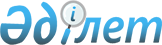 Сандықтау ауданының аумағында стационарлық емес сауда объектілерін орналастыру орындарын бекіту туралы
					
			Күшін жойған
			
			
		
					Ақмола облысы Сандықтау ауданы әкімдігінің 2018 жылғы 24 тамыздағы № А-8/218 қаулысы. Ақмола облысының Әділет департаментінде 2018 жылғы 21 қыркүйекте № 6787 болып тіркелді. Күші жойылды - Ақмола облысы Сандықтау ауданы әкімдігінің 2019 жылғы 20 қарашадағы № А-11/360 қаулысымен
      Ескерту. Күші жойылды - Ақмола облысы Сандықтау ауданы әкімдігінің 20.11.2019 № А-11/360 (ресми жарияланған күнінен бастап қолданысқа енгізіледі) қаулысымен.

      РҚАО-ның ескертпесі.

      Құжаттың мәтінінде түпнұсқаның пунктуациясы мен орфографиясы сақталған.
      "Қазақстан Республикасындағы жергілікті мемлекеттік басқару және өзін-өзі басқару туралы" Қазақстан Республикасының 2001 жылғы 23 қаңтардағы Заңының 31 бабының 1 тармағының 4-2) тармақшасына, Қазақстан Республикасы Ұлттық экономика министрінің міндетін атқарушысының 2015 жылғы 27 наурыздағы № 264 бұйрығымен бекітілген Ішкі сауда қағидаларының 50-1 тармағына (Нормативтік құқықтық актілерді мемлекеттік тіркеу тізілімінде № 11148 тіркелген) сәйкес, Сандықтау ауданының әкімдігі ҚАУЛЫ ЕТЕДІ:
      1. Қоса берілген Сандықтау ауданының аумағында стационарлық емес сауда объектілерін орналастыру орындары бекітілсін.
      2. Осы қаулының орындалуын бақылау аудан әкімінің орынбасары К.С.Омаровқа жүктелсін.
      3. Осы қаулы Ақмола облысы Әділет департаментінде мемлекеттік тіркелген күнінен бастап күшіне енеді және ресми жарияланған күнінен бастап қолданысқа енгізіледі. Сандықтау ауданының аумағында стационарлық емес сауда объектілерін орналастыру орындары
					© 2012. Қазақстан Республикасы Әділет министрлігінің «Қазақстан Республикасының Заңнама және құқықтық ақпарат институты» ШЖҚ РМК
				
      Сандықтау ауданының
әкімі 

А.Исмағамбетов
Сандықтау ауданы әкімдігінің
2018 жылғы 24 тамыздағы
№ А-8/218 қаулысымен
бекітілген
№ р/с
Әкімшілік-аумақтық бірліктің атауы
Орналастыру орындары
1
Балкашино ауылы 
Ағайынды Айсиндер көшесі, 115, Абылай-Хан көшесі, 126 а; Абылай-Хан көшесі, 116, корпус 1; рынок бойымен Некрасов қиылысы; Көкшетау – Атбасар тас жолы 105 шақырым он жағында, 107 шақырым сол жағында
2
Хуторок ауылы
Ыбырай Алтынсарин көшесі, 1а
3
Петровка ауылы
Әлия Молдағұлова атындағы көшесі, 47а
4
Барақпай ауылы
Сарыарқа көшесі, 23 
5
Белгородское ауылы
Целинная көшесі, ауылдың орталық алаңы 
6
Раздольное ауылы
Орталық көшесі, 1
7
Преображенка ауылы
Тәуелсіздіктің 25 жылдығы көшесі, 18
8
Красная Поляна ауылы
Абай Құнанбаев көшесі, 42
9
Васильевка ауылы
Пушкин көшесі, 20
10
Ұлан ауылы
Тәуелсіздіктің 25 жылдығы көшесі, 10
11
Веселое ауылы
Центральная көшесі, ауылдық клубтың жанында 
12
Жыланды ауылы
Орталық көшесі, 15 
13
Новоселовка ауылы
Қараөткел көшесі, 33
14
Приозерное ауылы
Әлихан Бөкейханов көшесі, 5 үйге жақын
15
Қызыл-Қазақстан ауылы
Мектеп көшесі, ауылдық клубтың жанында
16
Каменка ауылы
Бейбітшілік көшесі, орталық алаң
17
Богословка ауылы
Орталық көшесі, 16 
18
Лесное ауылы
Тәуелсіздіктің 25 жылдығы көшесі, ауылдық клубтың жанында 
19
Михайловка ауылы
Мектеп көшесі, 16 
20
Бастрымовка ауылы
Орталық көшесі, 19
21
Максимовка ауылы
Терешков көшесі, 46
22
Владимировка ауылы 
Тәуелсіздіктің 25 жылдығы көшесі, ауылдық клубтың жанында
23
Новый городок ауылы
Ыбырай Алтынсарин көшесі, ауылдық клубтың жанында 
24
Спасское ауылы
Молодежная көшесі, 16а
25
Мәдениет ауылы
Тәуелсіздіктің 25 жылдығы көшесі, 12
26
Новоникольское ауылы
Ыбырай Алтынсарин көшесі, шағын-базары
27
Сандықтау ауылы
Орталық көшесі, орталық алаңы; Көкшетау – Атбасар тас жолы 91 шақырым сол жағында
28
Новоромановка ауылы
Ленин көшесі, 22
29
Богородка ауылы
Орталық көшесі, 16
30
Дорогинка ауылы
Әуезов көшесі, 1